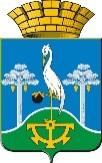 АДМИНИСТРАЦИЯ СЫСЕРТСКОГО ГОРОДСКОГО ОКРУГАПОСТАНОВЛЕНИЕот __________________ № ____________г. СысертьО внесении изменений в административный регламент по исполнению муниципальной функции по осуществлению муниципального лесного контроля на территории Сысертского городского округа, утвержденный постановлением Администрации Сысертского городского округа от 19.11.2014 г. № 3859В соответствии с Постановлением Правительства Свердловской области от 16.02.2017 г. № 95-ПП «О внесении изменений в Постановление Правительства Свердловской области от 28.06.2012 г. № 703-ПП «Об утверждении Порядка разработки и принятия административных регламентов осуществления муниципального контроля на территории Свердловской области»,ПОСТАНОВЛЯЮ:1. Внести в административный регламент по исполнению муниципальной функции по осуществлению муниципального лесного контроля на территории Сысертского городского округа, утвержденный постановлением Администрации Сысертского городского округа от 19.11.2014 г. № 3859, следующие изменения:1) дополнить пункт 5 словами «, и организация и проведение мероприятий по профилактике нарушений указанных требований»;2) изложить подпункт 2 пункта 6 в следующей редакции: «2) запрашивать и получать у юридических лиц, индивидуальных предпринимателей на основании мотивированных письменных запросов документы (информацию), касающиеся предмета проверки;»;3) дополнить пункт 6 подпунктом 6:«6) осуществлять запрос документов и (или) информации, включенных в определенный Правительством Российской Федерации перечень, от иных государственных органов, органов местного самоуправления либо подведомственных государственным органам или органам местного самоуправления организаций, в распоряжении которых находятся указанные документы и (или) информация, в рамках межведомственного информационного взаимодействия.»;4) дополнить пункт 7 подпунктами 14, 15:«14) истребовать в рамках межведомственного информационного взаимодействия документы и (или) информацию, включенные в определенный Правительством Российской Федерации перечень, от иных государственных органов, органов местного самоуправления либо подведомственных государственным органам или органам местного самоуправления организаций, в распоряжении которых находятся указанные документы и (или) информация;15) знакомить руководителя, иное должностное лицо или уполномоченного представителя юридического лица, индивидуального предпринимателя, его уполномоченного представителя с документами и (или) информацией, полученными в рамках межведомственного информационного взаимодействия.»;5) дополнить раздел 1 пунктом 7-1:«7-1. При исполнении муниципальной функции должностным лицам, осуществляющим муниципальный лесной контроль, запрещается требовать от юридического лица, индивидуального предпринимателя представления документов и (или) информации, включая разрешительные документы, имеющиеся в распоряжении иных государственных органов, органов местного самоуправления либо подведомственных государственным органам или органам местного самоуправления организаций, включенных в определенный Правительством Российской Федерации перечень»;6) дополнить пункт 8 подпунктами 5, 6, 7:«5) представлять документы и (или) информацию, которые находятся в распоряжении иных государственных органов, органов местного самоуправления либо подведомственных государственным органам или органам местного самоуправления организаций и включены в определенный Правительством Российской Федерации перечень, по собственной инициативе. В случае если документы и (или) информация, представленные проверяемым юридическим лицом, индивидуальным предпринимателем, не соответствуют документам и (или) информации, полученным Администрацией в рамках межведомственного информационного взаимодействия, информация об этом направляется проверяемому юридическому лицу, индивидуальному предпринимателю с требованием представить необходимые пояснения в письменной форме;6) представлять дополнительно сведения, подтверждающие достоверность ранее представленных документов, в случае направления в Администрацию пояснения относительно выявленных ошибок и (или) противоречий в документах, полученных Администрацией в рамках межведомственного информационного взаимодействия;7) знакомиться с документами и (или) информацией, полученными Администрацией в рамках межведомственного информационного взаимодействия от иных государственных органов, органов местного самоуправления либо подведомственных государственным органам или органам местного самоуправления организаций, в распоряжении которых находятся эти документы и (или) информация, включенными в определенный Правительством Российской Федерации перечень»;7) дополнить раздел 1 пунктами 10-1, 10-2:«10-1. При осуществлении мероприятий по контролю у юридических лиц, индивидуальных предпринимателей могут быть истребованы следующие документы (копии) и информация:документы, являющиеся основанием возникновения права на лесной участок (постановление, договор и (или) иные документы);договоры купли-продажи лесных насаждений;проект освоения лесов с положительным заключением экспертизы;лесные декларации;отчеты о выполненных работах, акты - наряды, подтверждающие выполнение мероприятий по охране, защите и воспроизводству лесов;устав юридического лица;приказы, связанные с исполнением поднадзорных видов деятельности;должностные инструкции, связанные с исполнением поднадзорных видов деятельности;доверенности уполномоченных лиц;сопроводительные документы на транспортировку древесины;технологические карты;материалы отвода лесных участков; отчеты об использовании ранее выданных предписаний с приложением подтверждающих документов.10-2. В рамках межведомственного информационного взаимодействия от иных государственных органов, органов местного самоуправления либо подведомственных государственным органам или органам местного самоуправления организаций могут быть запрошены документы и (или) информация в соответствии с определенным Правительством Российской Федерации перечнем.».2. Опубликовать настоящее постановление в официальном издании Думы и Администрации Сысертского городского округа «Вестник Сысертского городского округа» и разместить на официальном сайте Сысертского городского округа.3. Контроль за исполнением настоящего постановления оставляю за собой.Глава Сысертского городского округа                                                              А.Г. Карамышев